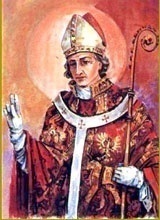 INTENCJE   MSZY   ŚWIĘTYCH13.08. – 19.08.2018INTENCJE   MSZY   ŚWIĘTYCH13.08. – 19.08.2018INTENCJE   MSZY   ŚWIĘTYCH13.08. – 19.08.2018PONIEDZIAŁEK 13.08.2018PONIEDZIAŁEK 13.08.20187.00+ Józefa Miklusiaka 6 r. śm.+ Józefa Miklusiaka 6 r. śm.PONIEDZIAŁEK 13.08.2018PONIEDZIAŁEK 13.08.201818.00+ Franciszka Sumera 8 r. śm.+ Franciszka Sumera 8 r. śm.WTOREK14.08.WTOREK14.08.7.00+ Julię Sikora+ Julię SikoraWTOREK14.08.WTOREK14.08.18.00O zdrowie i błog. Boże dla członkiń Róży św. Brata Alberta i ich rodzinO zdrowie i błog. Boże dla członkiń Róży św. Brata Alberta i ich rodzinŚRODA  15.08.WNIEBOWZIĘCIE NMPŚRODA  15.08.WNIEBOWZIĘCIE NMP7.30ZA PARAFIANZA PARAFIANŚRODA  15.08.WNIEBOWZIĘCIE NMPŚRODA  15.08.WNIEBOWZIĘCIE NMP9.30+ Jana i Stefanię Leś, Emilię Bania+ Jana i Stefanię Leś, Emilię BaniaŚRODA  15.08.WNIEBOWZIĘCIE NMPŚRODA  15.08.WNIEBOWZIĘCIE NMP11.00+ Józefa i Anielę Pasierbek+ Józefa i Anielę PasierbekŚRODA  15.08.WNIEBOWZIĘCIE NMPŚRODA  15.08.WNIEBOWZIĘCIE NMP16.00+ Mariana Okrzesik 25 r. śm. żonę Wiktorię 8 r. śm.+ Mariana Okrzesik 25 r. śm. żonę Wiktorię 8 r. śm. CZWARTEK16.08. CZWARTEK16.08.7.00+ Julię Bielarz 9 r. śm.+ Julię Bielarz 9 r. śm. CZWARTEK16.08. CZWARTEK16.08.18.00+ Rozalię Chowaniak+ Rozalię ChowaniakPIĄTEK17.08.PIĄTEK17.08.7.00+ Mariana  Pochopień          /pogrz./  + Mariana  Pochopień          /pogrz./  PIĄTEK17.08.PIĄTEK17.08.18.00Dziękcz. – błag. w 1 urodziny MarcelinyDziękcz. – błag. w 1 urodziny MarcelinySOBOTA18.08.SOBOTA18.08.7.00+ Stanisława  Basiurę           /pogrz./+ Stanisława  Basiurę           /pogrz./SOBOTA18.08.SOBOTA18.08.18.00+ Za dusze w czyśćcu cierpiące+ Za dusze w czyśćcu cierpiące 20 NIEDZIELA ZWYKŁA19.08.2018 20 NIEDZIELA ZWYKŁA19.08.20187.30O zdrowie i błog. Boże dla członków Róży św. Krzysztofa i ich rodzinO zdrowie i błog. Boże dla członków Róży św. Krzysztofa i ich rodzin 20 NIEDZIELA ZWYKŁA19.08.2018 20 NIEDZIELA ZWYKŁA19.08.20189.30ZA PARAFIANZA PARAFIAN 20 NIEDZIELA ZWYKŁA19.08.2018 20 NIEDZIELA ZWYKŁA19.08.201811.00+ Józefa Pępka 4 r. śm. z rodzicami+ Józefa Pępka 4 r. śm. z rodzicami 20 NIEDZIELA ZWYKŁA19.08.2018 20 NIEDZIELA ZWYKŁA19.08.201816.00+ Jana i Cecylię Hołota+ Jana i Cecylię Hołota